消费品召回计划生产者名称湛江喜得利电器有限公司产品名称电热水壶品牌万利达涉及数量1040台型号/规格15-23S/220V  50Hz  1500W生产起止日期2023-11-13生产批号/批次20231113-1产品描述及外观照片220V~/50Hz/1500W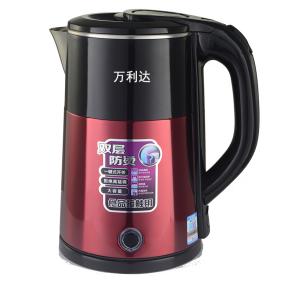 存在的缺陷机械强度、电源连接和外部软线、接地措施可能导致的后果可能引起触电和起火，存在安全隐患避免损害发生的应急处置方式消费者立即暂停使用有缺陷的产品,联系公司或者经销商进行处理。具体召回措施通知销售商立即停止销售缺陷产品,并在销售商实体店铺发布召回公告,告知消费者具体召回事宜,为购买到缺陷产品的消费者更换或退货处理。召回负责机构湛江喜得利电器有限公司召回联系方式召回联系人及服务热线:黄先生0759-6658776召回进度安排集中召回时间计划在2024年5月20日至2021年10月20日(具体以实际进度安排为准)其他需要报告的内容无其他信息相关用户也可以登录湛江市市场监督管理局网站“政务动态”栏目,或拨打湛江市市场监督管理局缺陷产品召回热线电话(0759-3586309)了解更多信息。